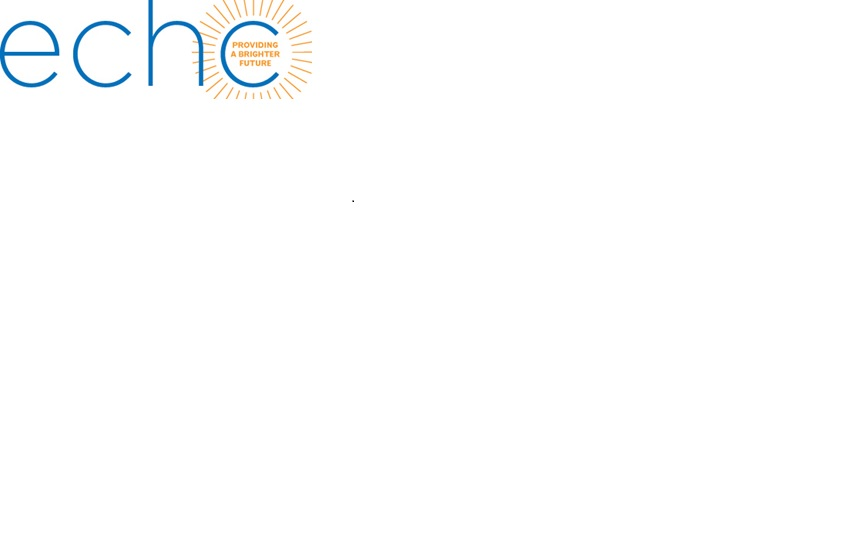 Exciting OpportunityEast Cheshire Housing Consortium (ECHC) Specialist support provider to individuals with mental health issuesVacancy for 2 Directors to join our BoardEast Cheshire Housing Consortium (ECHC) are looking for two new Directors to join our Board. About ECHCEast Cheshire Housing Consortium (ECHC) was established in 1989 and is expanding rapidly. Mental health support is at the forefront of the ethos of ECHC. An excellent and highly experienced team of 75 colleagues provide a strong and effective structure to ensure ECHC remains at the forefront of excellence. We provide supported housing for clients throughout Cheshire. Our houses and flats are high spec and contemporary to suit modern living. We pride ourselves in being able to say that we would all be happy to live in such houses ourselves.Recent additions to services provided by ECHC include:Day Centre providing training support and leisure facilities for our service usersCrisis Café Housing and support for 16 – 24 year oldsOur CEO is Brenda Wright who has worked for ECHC for over 20 years and has overseen its expansion, development and excellent reputation. In 2019 ECHC was featured in the Parliamentary Review for Best Practice in Supported Living. Choosing ECHC to participate was in recognition of its high quality support and its first class accommodation within the sector. The full article can be viewed here via this link: https://www.theparliamentaryreview.co.uk/organisations/east-cheshire-housing-consortium Who are we looking for?ECHC continues to grow and works closely with community teams to develop and maintain support programmes across the region. With further growth planned, the organisation is looking for two more trustees to help guide its direction and help it deliver on its strategic performance and wider business plan.Brenda Wright, CEO, says, “Interested individuals need to have a broad background of business expertise in finances and/or the mental health sector so they can help us respond to the increasing demand of providing services to vulnerable people living in the local community.”In this voluntary post, directors need to be available to attend a meeting every six weeks, as well as the occasional informal meeting.The meetings are held at the ECHC offices in Macclesfield and will provide the senior management   team a sounding board regarding the continued running of the business, new developments and initiatives that are being launched within the organisation.Jim Bissett, chairman of ECHC, says “I have been involved with the ECHC board for 20 years and have been the Chair during this time. The services offered by ECHC make a significant difference to the lives of the service users in our supported housing and independent flats. Throughout my career in many different businesses, there have not been any as rewarding or satisfying as my involvement with East Cheshire Housing.    To find out more or for an informal chat please contact Brenda Wright via email bwright@echc.org.uk  or call 01625 500166  for further information.https://www.echc.org.uk/